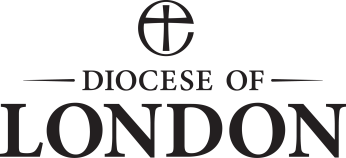 Application for Enrolment on the 
Church Electoral Roll of the Parish of:Full name: ……………………………………………………………………………………………………………………………….Full address:………………………………………………………………………………………………….………………………….……………………………………………………………………………………………………………………………………………...Post code: ……………………………………………………………………………………………………...................................Email: ………………………………………………………………………………………………………….……………Tel No: …….………………………………………………………………………………………………….…………….I declare thatI declare that the above answers are true and I apply for inclusion on the Church Electoral Roll of the parish.Signed: ____________________________________________	  	Date: 	______________NotesThe only Churches at present in communion with the Church of England are other Anglican Churches and certain foreign Churches.Membership of the Electoral Roll is also open to members in good standing of a Church not in communion with the Church of England which subscribes to the doctrine of the Holy Trinity where those members are also prepared to declare themselves to be members of the Church of England.Every six years a new roll is prepared and those on the previous roll are informed so that they can re-apply. If you are not resident in the parish but were on the roll as an habitual worshipper and have been prevented by sickness or absence or other essential reason from worshipping for the past six months, you may write “would” before “have habitually attended” on the form and add “but was prevented from doing so because…” and then state the reason.If you have any problems over this form, please approach the clergy or lay people responsible for the parish, who will be pleased to help you.In this form “parish” means ecclesiastical parish.Please now complete the other side of this for…/over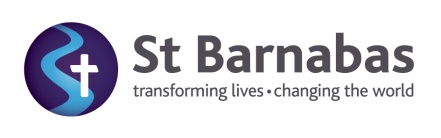 St Barnabas Consent FormWe need regularly to update the consent we hold for you, so even if you have already signed a consent form, please complete the section below.Your privacy is important to us and we would like to communicate with you about the church and its activities. To do so we need your consent. Please confirm your consent by ticking the boxes below (please tick as many as apply):I am happy to:□ Receive general emails *□ Receive general text messages (This includes communications by social media, such as by WhatsApp or similar messaging services)□ Receive rota reminder emails *□ Receive rota reminder text messages(This includes communications by social media, such as by WhatsApp or similar messaging services)□ Receive post*   General communications may include:Newsletters and other communications including information about the church, or news, events and meetings that we think you may be interested inInformation about groups and activities that we think you may be interested inOpportunities to support the ministries and projects of St BarnabasWe will not bombard you with emails.  You may unsubscribe or change your consent at any time.You can find out more about how we use your personal data by reading our privacy notice which you can find here: www.stbarnabas.co.uk/PrivacyPlease indicate which congregation you belong to (tick as many as apply):□ 8.30am congregation, St Barnabas□ 9.30am congregation, St Barnabas□ 11.30am congregation, St Barnabas□ 5pm congregation, St Barnabas□ Oakleigh Community Church□ church@five□ Faith HouseNoteWhere you do not grant consent we will not be able to use your personal data (so for example we may not be able to let you know about forthcoming services and events) except in certain limited situations, such as where required to do so by law or to protect members of the public from serious harm.  If you are a role holder (including volunteers) we are able to use your personal data for certain purposes specifically related to your role.  You can withdraw or change your consent at any time by contacting the Parish Office. For this and any other data protection queries, please email theoffice@stbarnabas.co.uk  or telephone 020 8343 5770.1I am baptised, am a lay person and am aged 16 or over (or become 16* on ………………………) 2AorI am a member of the Church of England (or of a Church in communion with the Church of England) and am resident in the parish.2BorI am a member of the Church of England (or of a Church in communion with the Church of England) and, not being resident in the parish, I have habitually attended public worship in the parish during the period of six months prior to enrolment.2CI am a member in good standing of a Church (not in communion with the Church of England) which subscribes to the doctrine of the Holy Trinity and also declare myself to be a member of the Church of England and I have habitually attended public worship in the parish during the period of six months prior to enrolment.